HHS Expectations, Goals and Signature Programs for 2021-2022Health and Human Sciences program Goals for 2021-2022 Equip individuals, families, and communities to maximize their psychological, social, physical, and emotional well-being.Provide guidance on food choices and meal preparation to improve lives through healthy eating. Improve quality of life through the prevention of chronic disease. Build a foundation for healthy communities and a productive society by addressing issues across the lifespan.Equip individuals and families to make smart choices that maximize their finances and household resources.HHS Educator ExpectationsDeliver and evaluate at least 4 HHS Signature Programs (at least two being different) between June 1 and May 31. Specific details about each Signature Program can be found on hhseducators.org.Maintain and utilize an active HHS Extension Advisory Committee to help identify and prioritize county-based HHS Extension Programming.Use the Survey Builder tool with adult audiences at least 3 times between June 1 and May 31 to collect knowledge and intended behavior outcomes for programs that do not include an approved IRB evaluation tool.Here are the HHS Signature Programs that count. Be sure to reference the “What Counts” slide below for additional information.Be Heart Smart Captain CashCo-Parenting for Successful KidsDining with DiabetesEnhancing the Value of Public Spaces: Creating Healthy CommunitiesI am Moving, I am LearningMental Health First Aid (as a certified facilitator only)ServSafeStrengthening Families Program: For Parents and Youth 10-14Where Does Your Money Go?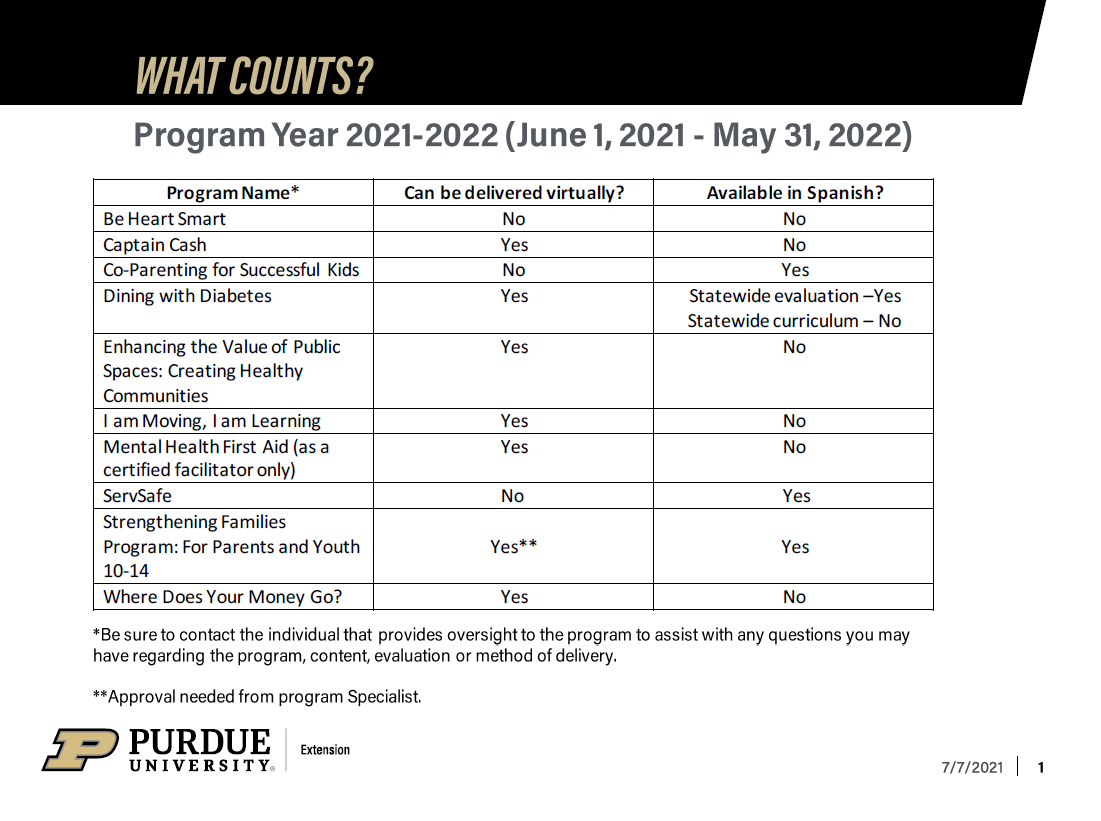 